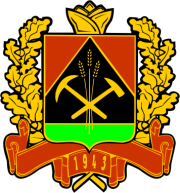 КЕМЕРОВСКАЯ ОБЛАСТЬЗАКОНО внесении изменений в Закон Кемеровской области «О противодействии коррупции»Принят Советом народных депутатов Кемеровской области25 марта 2015 годаСтатья 1Внести в Закон Кемеровской области от 08.05.2007 № 57-ОЗ 
«О противодействии коррупции» (Кузбасс, 2007, 22 мая; 2009, 17 июня; 2010, 17 декабря; Законодательный вестник Совета народных депутатов Кемеровской области, 2013, № 130; Электронные ведомости Совета народных депутатов Кемеровской области, 2014, 30 июля) следующие изменения:1) в статье 4-1:в подпункте 1 пункта 1:абзац восьмой изложить в следующей редакции:«лица, замещающие должности государственной гражданской службы Кемеровской области, включенные в перечень, утвержденный постановлением Коллегии Администрации Кемеровской области с 
учетом Указа Президента Российской Федерации от 18.05.2009 № 557 
«Об утверждении перечня должностей федеральной государственной службы, при назначении на которые граждане и при замещении которых федеральные государственные служащие обязаны представлять сведения о своих доходах, об имуществе и обязательствах имущественного характера, а также сведения о доходах, об имуществе и обязательствах имущественного характера своих супруги (супруга) и несовершеннолетних детей»;»;абзац девятый изложить в следующей редакции:«лица, претендующие на замещение должностей государственной гражданской службы Кемеровской области.»;в пункте 2:абзац четвертый изложить в следующей редакции:«лица, замещающие должности государственной гражданской службы Кемеровской области, осуществление полномочий по которым влечет за собой обязанность представлять сведения о своих доходах, об имуществе и обязательствах имущественного характера, а также сведения о доходах, об имуществе и обязательствах имущественного характера своих супруги (супруга) и несовершеннолетних детей;»;абзац пятый изложить в следующей редакции:«лица, замещающие должности муниципальной службы, осуществление полномочий по которым влечет за собой обязанность представлять сведения о своих доходах, об имуществе и обязательствах имущественного характера, а также сведения о доходах, об имуществе и обязательствах имущественного характера своих супруги (супруга) и несовершеннолетних детей;»;2) в статье 8:пункт 1 изложить в следующей редакции:«1. Антикоррупционное образование является целенаправленным процессом обучения и воспитания в интересах личности, общества и государства и направлено на формирование антикоррупционного мировоззрения, повышение уровня правосознания и правовой культуры, а также подготовку и переподготовку специалистов соответствующей квалификации.»;в пункте 2 слова «образовательных учреждений, находящихся в ведении Кемеровской области,» заменить словами «государственных образовательных организаций Кемеровской области».Статья 2Настоящий Закон вступает в силу в день, следующий за днем его официального опубликования.ГубернаторКемеровской области				                                         А.М. Тулеевг. Кемерово10 апреля 2015 года№ 22-ОЗ